Superhero’s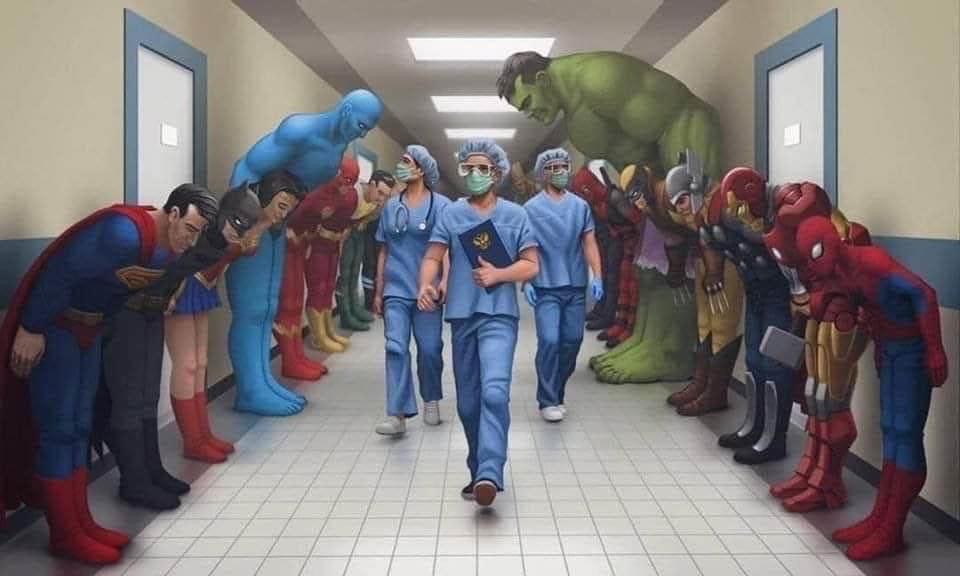 Image from The Literacy ShedList the names of the SUPERHEROES you can see in the pictureCan you add speech bubbles or thought clouds to the characters in the image?What does the phrase ‘a picture tells a thousand words’ mean to you?Draw a picture of your own version of an NHS superhero